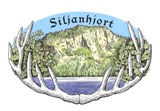 EGENEKLÆRING FOR  SLAKT LEVERT TIL SILJHANHJORT ASDato:_____________________________Sted:_____________________________Underskrift jeger/jaktleder.______________________________________________DyreslagKjønnAlderSkuddsituasjon: (jaktform)
Hvis los: angi lengde.SkuddplasseringStikking/avblødning: (ja/nei/hvordan) Tidspunkt for skuddTidspunkt for utvommingIndre organer medVom/tarm hel:Kompetent jeger godkjenning
Navn/ ev underskrift